УКРАЇНАПАВЛОГРАДСЬКА   МІСЬКА  РАДАДНІПРОПЕТРОВСЬКОЇ  ОБЛАСТІ(  5__   сесія  VIІ скликання )РІШЕННЯвід  ____________              			                   №  ___________          Відповідно до статей 42, 46, 47, 59 Закону України «Про місцеве самоврядування в Україні», Закону України «Про засади державної регуляторної політики у сфері господарської діяльності», Постанови Кабінету Міністрів України «Про затвердження методик проведення аналізу впливу та відстеження результативності регуляторного акта» 11.03.2004 року № 308, з метою забезпечення реалізації державної регуляторної політики у сфері господарської діяльності, з метою приведення нормативно-правових актів виконавчих органів міської ради у відповідність із принципами державної регуляторної політики Павлоградська міська рада                                                        ВИРІШИЛА:    1. Затвердити  Положення про порядок підготовки та прийняття регуляторних актів Павлоградської міської ради та її виконавчого комітету, згідно з додатком.    2. Структурним підрозділам Павлоградської міської ради, виконавчого комітету при розробці та винесенні проектів регуляторних актів на розгляд регуляторних органів керуватись Положенням про порядок підготовки та прийняття регуляторних актів Павлоградської міської ради та її виконавчого комітету.   3. Визнати рішення від 03.04.2012р. №509-20/УІ «Про затвердження Положення про порядок підготовки, відстеження та перегляду результативності регуляторних актів виконавчих органів Павлоградської міської ради» таким, що втратило чинність.2   4.   Відділу інформаційно-комп’ютерного забезпечення (Барсунянц) розмістити дане рішення на офіційному сайті Павлоградської міської ради.   5. Координацію по виконанню даного рішення покласти на начальника відділу з питань залучення інвестицій, реалізації проектів та регуляторної політики Рашитову О.С.6. Загальне керівництво за виконання цього рішення покласти на заступника міського голови з питань діяльності виконавчих органів ради  Радіонова О.М.    7.  Контроль за виконанням даного рішення покласти на депутатську комісію з питань законності, депутатської етики, інформаційної політики, зв'язків з політичними партіями, громадськими організаціями та засобами масової інформації (голова – О.В. Бутенко).Міський голова									А.О.ВершинаПитання винесено на розгляд ради згідно розпорядження міського голови № _____ від ______________року Рішення підготував:Начальник відділу			 					з питань залучення інвестицій, реалізації проектів та регуляторної політики										О.С.РашитоваСекретар міської ради 								Є.В.АматовВ.о.голови постійної депутатської комісіїпостійна депутатська комісія з питань законності, депутатської етики, інформаційної політики, зв'язків з політичними партіями, громадськими організаціями та засобами масової інформації                                             		О.М.Петренко  Заступник міського голови з питань діяльності виконавчихорганів ради									О.М.Радіонов    Начальник юридичного відділу                    	 			О.І. Ялинний                                                                                                      Додаток  до рішення міської ради                                                                                                     від ____  № _______   ПОЛОЖЕННЯпро порядок підготовки та прийняття регуляторних актів Павлоградської міської ради та її виконавчого комітету1. Загальні положення         1.1.  Положення про порядок прийняття регуляторних актів Павлоградської міської ради та її виконавчого комітету (далі – Положення) розроблено відповідно до Законів України «Про місцеве самоврядування в Україні», «Про засади державної регуляторної політики у сфер господарської діяльності», «Про звернення громадян», Постанови Кабінету Міністрів України «Про затвердження методик проведення аналізу впливу та відстеження результативності регуляторного акта» 11.03.2004 року № 308.           Положення встановлює порядок дій, пов’язаних з реалізацією регуляторної політики; регулює організаційно-правові відносини, що виникають при розробці проектів регуляторних актів, їх прийнятті та відстеженні результативності прийнятих регуляторних актів.                1.2 .  У цьому Положенні наведені нижче терміни вживаються у такому значенні:      регуляторний акт – це прийнятий Павлоградською міською радою або  виконавчим комітетом Павлоградської міської ради, який або окремі положення якого спрямовані на правове регулювання господарських відносин, а також адміністративних відносин між регуляторними органами або іншими органами державної влади та суб'єктами господарювання, встановлює,  змінює чи скасовує норми права, застосовується неодноразово щодо невизначеного кола осіб і який або окремі положення якого спрямовані на правове регулювання господарських відносин, адміністративних відносин між регуляторними органами  або іншими органами державної влади та суб'єктами господарювання, незалежно від того, чи вважається цей документ відповідно до закону, що регулює відносини у певній сфері, нормативно-правовим актом;регуляторний орган –   міська рада, виконавчий комітет;регуляторна діяльність – діяльність, спрямована на підготовку, прийняття, відстеження результативності та перегляд регуляторних актів, яка здійснюється регуляторними органами; розробник проекту регуляторного акта – міська рада, виконавчий комітет Павлоградської міської ради, структурні підрозділи, особа чи група осіб, які уповноважені розробляти або організовувати  діяльність з розроблення проетку регуляторного акта;відповідальна постійна комісія – з питань законності, депутатської етики, інформаційної політики, зв'язків з політичними партіями, громадськими організаціями та засобами масової інформації; відповідальний структурний підрозділ – відділ з питань залучення інвестицій, реалізації проектів та регуляторної політики виконкому Павлоградської міської ради; відстеження результативності регуляторного акта – заходи, спрямовані на оцінку стану впровадження регуляторного акта та досягнення цим актом цілей, задекларованих при його прийнятті; перегляд регуляторного акта - заходи, спрямовані на приведення регуляторним органом прийнятого ним регуляторного акта у відповідність з принципами державної регуляторної політики; аналіз регуляторного впливу – документ, який містить обґрунтування необхідності державного регулювання шляхом прийняття регуляторного акта, аналіз впливу, який справлятиме регуляторний акт на ринкове середовище, забезпечення прав та інтересів суб’єктів господарювання, громадян, держави та територіальної громади міста, а також обґрунтування відповідності проекту регуляторного акта принципам державної регуляторної політики; звіт про відстеження результативності регуляторного акта - документ, який містить дані про результати відстеження результативності регуляторного акта та про методи, за допомогою яких було здійснено таке відстеження.         1.3. Регуляторні  акти розробляються з врахуванням  вимог ст. 4 і ст. 5 Закону України "Про засади державної регуляторної політики у сфері господарської діяльності" із дотриманням таких принципів державної регуляторної політики :        - доцільності - обґрунтована необхідність регулювання господарських відносин з метою вирішення існуючої проблеми;        - адекватності - відповідність форм та рівня регулювання господарських відносин потребі у вирішенні існуючої проблеми та ринковим вимогам з урахуванням усіх прийнятних альтернатив;       - ефективності - забезпечення досягнення внаслідок  дії  регуляторного акта максимально можливих позитивних результатів за рахунок мінімально необхідних витрат ресурсів суб'єктів господарювання, громадян та держави;       -збалансованості - забезпечення у регуляторній діяльності балансу інтересів суб'єктів господарювання, громадян та держави;      - передбачуваності - послідовність регуляторної діяльності, відповідність її цілям державної політики, а також планам з підготовки проектів регуляторних актів, що дозволяє суб'єктам господарювання здійснювати планування їхньої діяльності;      - прозорості та врахування громадської думки - відкритість для фізичних та юридичних осіб, їх об'єднань дій регуляторних органів на всіх етапах їх регуляторної діяльності, обов'язковий розгляд регуляторними органами ініціатив, зауважень та пропозицій, наданих у встановленому законом порядку фізичними та юридичними особами, їх об'єднаннями, обов'язковість і своєчасність доведення прийнятих регуляторних актів до відома фізичних та юридичних осіб, їх об'єднань, інформування громадськості про здійснення регуляторної діяльності;        Забезпечення здійснення  державної   регуляторної   політики  регуляторним органом включає:     - встановлення єдиного підходу до підготовки аналізу регуляторного впливу та до здійснення відстежень результативності регуляторних актів;      - підготовки аналізу регуляторного впливу до кожного проекту регуляторного акту;     - планування діяльності з підготовки проектів регуляторних актів;     - оприлюднення проектів регуляторних актів з метою одержання зауважень і пропозицій від фізичних та юридичних осіб, їх об'єднань, а також відкриті обговорення за участю представників громадськості питань, пов'язаних з регуляторною діяльністю;    - відстеження результативності регуляторних актів;    - перегляду  регуляторних актів;    - систематизації регуляторних актів;    - недопущення прийняття регуляторних актів, які є непослідовними або не узгоджуються чи дублюють діючі регуляторні акти;   - викладення положень регуляторного акта у спосіб, який є доступним та однозначним для розуміння особами, які повинні впроваджувати або виконувати вимоги цього регуляторного акта;   - оприлюднення інформації про здійснення регуляторної діяльності. 2. Розробка та прийняття плану діяльності з підготовки проектів регуляторних актів та внесення змін до нього.       2.1. План діяльності міської ради та виконавчого комітету з підготовки проектів регуляторних актів (далі – план діяльності з підготовки проектів регуляторних актів) затверджується рішенням міської ради, виконавчого комітету та повинен містити вид проекту, назву,  обгрунтування необхідності його прийняття, строк виконання, розробника проекту регуляторного акта.       2.2. План діяльності з підготовки проектів регуляторних актів готує та подає відділ з питань залучення інвестицій, реалізації проектів та регуляторної політики виконкому Павлоградської міської ради для затвердження за поданням розробників проектів регуляторних актів.        2.3. Розробники проектів регуляторних актів не пізніше 01 листопада кожного року подають до відділу з питань залучення інвестицій, реалізації проектів та регуляторної політики виконкому Павлоградської міської ради перелік проектів регуляторних актів, які заплановано розробляти протягом наступного року, за формою згідно з додатком 1.      2.4. Відділ з питань залучення інвестицій, реалізації проектів та регуляторної політики забезпечує підготовку проекту рішення про затвердження річного плану діяльності міської ради та виконавчого комітету з підготовки проектів регуляторних актів на наступний рік, з метою затвердження, та подається на розгляд до 15 грудня кожного року.       2.5. Затверджені плани діяльності з підготовки проектів регуляторних актів, а також зміни до них оприлюднюються не пізніш як у п’ятиденний строк після їх затвердження на офіційному сайті Павлоградської міської ради в мережі Інтернет за посиланням: https://pavlogradmrada.dp.gov.ua/ (в розділі «Регуляторна діяльність/План діяльності з підготовки РА»).      2.6. Якщо розробник проекту регуляторного акта розробляє проект регуляторного акта, який не внесений до затвердженого плану діяльності з підготовки проектів регуляторних актів, то цей розробник повинен подати в відділ з питань залучення інвестицій, реалізації проектів та регуляторної політики пропозиції щодо внесення відповідних змін до нього. Пропозиція щодо внесених змін виноситься за десять робочих днів з дня початку підготовки цього проекту та не пізніше дня оприлюднення проекту регуляторного акта з метою одержання зауважень та пропозицій від громадськості.      2.7. Зміни та доповнення до Плану діяльності з підготовки проектів регуляторних актів Павлоградською міською радою, її виконавчим комітетом,  затверджується  рішенням  міської ради та виконавчого комітету і підлягають оприлюдненню відділом з питань залучення інвестицій, реалізації проектів та регуляторної політики  у спосіб, передбачений п. 2.5 цього Положення.3. Підготовка та оприлюднення проекту регуляторного акта, аналізу регуляторного впливу.      3.1. До кожного проекту регуляторного акта його розробником готується аналіз регуляторного впливу (далі – АРВ).      3.2. АРВ готується до оприлюднення проекту регуляторного акта з метою одержання зауважень та пропозицій.       3.3. Розробник проекту регуляторного акта при підготовці АРВ повинен:     - визначити та проаналізувати проблему, яку пропонується розв'язати шляхом регулювання господарських відносин, а також оцінити важливість цієї проблеми;     -обґрунтувати, чому визначена проблема не може бути розв'язана за допомогою ринкових механізмів і потребує регулювання;     -обґрунтувати, чому визначена проблема не може бути розв'язана за допомогою діючих регуляторних актів, та розглянути можливість внесення змін до них;      - визначити очікувані результати прийняття запропонованого регуляторного акта, у тому числі здійснити розрахунок очікуваних витрат та вигод суб'єктів господарювання, громадян та держави внаслідок дії регуляторного акта;     - визначити цілі регулювання;     - визначити та оцінити усі прийнятні альтернативні способи досягнення встановлених цілей, у тому числі ті з них, які не передбачають безпосереднього державного регулювання господарських відносин;     - аргументувати переваги обраного способу досягнення встановлених цілей;    - описати механізми і заходи, які забезпечать розв'язання визначеної проблеми шляхом прийняття запропонованого регуляторного акта;     - обґрунтувати можливість досягнення встановлених цілей у разі прийняття запропонованого регуляторного акта;     - обґрунтовано довести, що досягнення запропонованим регуляторним актом встановлених цілей є можливим з найменшими витратами для суб'єктів господарювання, громадян та держави;    -обґрунтовано довести, що вигоди, які виникатимуть внаслідок дії запропонованого регуляторного акта, виправдовують відповідні витрати у випадку, якщо витрати та/або вигоди не можуть бути кількісно визначені;    - оцінити можливість впровадження та виконання вимог регуляторного акта залежно від ресурсів, якими розпоряджаються органи державної влади, органи місцевого самоврядування, фізичні та юридичні особи, які повинні впроваджувати або виконувати ці вимоги;    -оцінити ризик впливу зовнішніх чинників на дію запропонованого регуляторного акта;    - обґрунтувати запропонований строк чинності регуляторного акта;    - визначити показники результативності регуляторного акта;    - визначити заходи, за допомогою яких буде здійснюватися відстеження результативності регуляторного акта в разі його прийняття;    - узгодити проект регуляторного акту з відповідними службами та організаціями яких цей акт безпосередньо стосується.     3.4. АРВ здійснюється розробником відповідно до вимог встановлених Методикою проведення аналізу впливу регуляторного акта, затвердженою постановою Кабінету Міністрів України від 11.03.2004. № 308. (зі змінами та доповненнями), до кожного АРВ має додаватись:- розрахунок витрат на одного суб’єкта господарювання великого і середнього підприємництва, які виникають внаслідок дії регуляторного акта;- бюджетні витрати на адміністрування регулювання для суб'єктів великого і середнього підприємництва;- тест малого підприємництва (М-Тест) – проводиться у випадку, коли питома вага суб’єктів малого підприємництва у загальній кількості суб’єктів господарювання, на яких впливає проблема, перевищує 10%. М-Тест окрім безпосередньо розрахунків передбачає також проведення консультацій з представниками малого бізнесу для визначення впливу запропонованого регуляторного акта на ринок.     3.5. Контроль за дотриманням вимог з підготовки проектів регуляторних актів у відповідності до Закону України „Про засади державної регуляторної політики у сфері господарської діяльності” у виконавчих органах міської ради покладено на відділ з питань залучення інвестицій, реалізації проектів та регуляторної політики.      3.6. Розробник проекту регуляторного акта подає Проект та АРВ підписаний керівником підрозділу та погоджений заступником міського голови за напрямком роботи, у юридичний відділ для підготовки юридичної оцінки (аналізу).      3.7. Термін підготовки висновку не повинен перевищувати 10 робочих днів з дня подання проекту регуляторного акта до юридичного відділу.       До предмета юридичної оцінки (аналізу) проекту нормативно-правового акта належать такі питання:чи відповідають положення проекту нормам Конституції України, а також законам з відповідної галузі права? Якщо ні, то яким саме нормам?чи викладено положення регуляторного акта у спосіб, який є доступним та однозначним для розуміння особами, які повинні впроваджувати або виконувати вимоги цього регуляторного акта?      3.8. У разі порушення проектом регуляторного акта хоча б одного із принципів державної регуляторної політики або виявлення невідповідності підготовленого розробником АРВ вимогам чинного законодавства, зокрема Методиці проведення аналізу впливу регуляторного акта, проект регуляторного акта та АРВ повертається на доопрацювання розробнику проекту регуляторного акта.      3.9. Оприлюднення проекту регуляторного акта та АРВ покладається на розробника регуляторного акта, шляхом опублікування «повідомлення» повного тексту проекту регуляторного акту і АРВ на офіційному сайті Павлоградської міської ради  pavlogradmrada.dp.gov.ua.       3.10.Проект регуляторного акта разом із відповідним аналізом регуляторного впливу оприлюднюється не пізніше п’яти робочих днів з дня повідомлення про оприлюднення цього проекту регуляторного акта.     3.11. Повідомлення про оприлюднення проекту регуляторного акта повинно містити:   - стислий виклад змісту проекту регуляторного акта;   -  поштову та електронну адресу, телефон  розробника проекту регуляторного акта;   - інформацію про опублікування проекту регуляторного акта та відповідного АРВ на Інтернет - сторінці Павлоградської міської ради pavlogradmrada.dp.gov.ua;    - інформацію про спосіб надання фізичними та юридичними особами, їх об'єднаннями зауважень та пропозицій;  - дату, коли повідомлення було розміщено на Інтернет сторінках Павлоградської міської ради pavlogradmrada.dp.gov.ua.     3.12. Кожен проект регуляторного акта оприлюднюється разом із АРВ з метою одержання зауважень і пропозицій від фізичних та юридичних осіб, їх об’єднань.     3.13. Строк, протягом якого від фізичних та юридичних осіб, їх об'єднань приймаються зауваження та пропозиції, встановлюється розробником проекту регуляторного акта і не може бути меншим ніж один місяць та більшим ніж три місяці з дня оприлюднення проекту регуляторного акта та відповідного аналізу регуляторного впливу.      3.14. Всі зауваження і пропозиції щодо проекту регуляторного акта та відповідного аналізу регуляторного впливу, одержані протягом встановленого строку, підлягають обов'язковому розгляду розробником проекту регуляторного акта. За результатами розгляду розробник проекту регуляторного акта повністю чи частково враховує одержані зауваження і пропозиції або мотивовано їх відхиляє.      3.15. Протягом п’яти робочих днів після закінчення строку, протягом якого приймалися зауваження та пропозиції від фізичних та юридичних осіб, їх об’єднань, розробник складає зведену таблицю зауважень та пропозицій та розміщує її на офіційному сайті Павлоградської міської ради pavlogradmrada.dp.gov.ua. До зведеної таблиці включається зміст зауважень та пропозицій також висновки щодо їх врахування або відхилення.      3.16.  Після врахування отриманих зауважень та пропозицій до проекту, що надійшли протягом терміну обговорення, усі проекти регуляторних актів перед їх внесенням на розгляд регуляторного органу  подаються на розгляд постійної депутатської комісії з питань законності, депутатської етики, інформаційної політики, зв'язків з політичними партіями, громадськими організаціями та засобами масової інформації (далі постійна комісія) для отримання експертного висновку про його відповідність вимогам статей 4 та 8 Закону України „Про засади державної регуляторної політики у сфері господарської діяльності" з подальшим винесенням розробником регуляторного акту на затвердження регуляторного органу.3.17. Проекти регуляторних органів виконавчих органів ради потребують реалізації всіх процедур, передбачених законодавством,окрім отримання пропозицій уповноваженого органу, а саме:- планування діяльності з підготовки проектів регуляторних актів;- підготовку аналізу регуляторного впливу;- оприлюднення проектів регуляторних актів з метою одержання зауважень і пропозицій від фізичних та юридичних осіб, їх об’єднань, а також відкриті обговорення за участю представників громадськості питань, пов’язаних з регуляторною діяльністю.4.  Робота із зацікавленими сторонами (отримання зауважень і пропозицій)       4.1. Громадяни, суб’єкти господарювання, їх об’єднання та наукові установи, а також консультативно-дорадчі органи, що створені при органах державної влади та органах місцевого самоврядування, мають право:      -  подавати до регуляторних органів пропозиції про необхідність підготовки проектів регуляторних актів, а також про необхідність їх перегляду;      - у випадках, передбачених законодавством, брати участь у розробці проектів регуляторних актів;      - подавати зауваження і пропозиції щодо оприлюднених проектів регуляторних актів, брати участь у відкритих обговореннях питань, пов’язаних з регуляторної діяльністю;      - бути залученими регуляторними органами до підготовки аналізів регуляторного впливу, експертних висновків щодо регуляторного вливу та виконання заходів з відстеженння результативності регуляторних актів;       - самостійно готувати аналіз регуляторного впливу проектів регуляторних актів, розроблених регуляторним органом, відстежувати результативність регуляторних актів, подавати за наслідками цієї діяльності зауваження і пропозиції регуляторним органам або органам, які відповідно до Закону України «Про засади державної регуляторної політики у сфері господарської діяльності» на підставі аналізу звітів про відстеження результативності регуляторних актів приймають рішення про необхідність їх перегляду;      - одержувати від регуляторних органів відповідь на звернення, подані у встановленому законом порядку, інформацію щодо їх регуляторної діяльності.        4.2.  Розробник проекту регуляторного акта на власний розсуд обирає одну з форм діалогу з громадськістю під час розробки проекту регуляторного акта та аналізу його регуляторно впливу: письмову, усну або застосовує обидві.        4.3.  Метою будь-якої форми діалогу з громадськістю (письмової чи усної) є одержання пропозицій, зауважень, коментарів тощо від зацікавлених сторін щодо проекту регуляторного акта та/або аналізу його регуляторного впливу.         4.4. Письмова форма діалогу розробника проекту регуляторного акта з громадськістю передбачає подання зацікавленими сторонами пропозицій, зауважень, коментарів тощо у паперовому вигляді (друкованому, рукописному варіанті) або у вигляді електронного документа.        4.5. На вимогу заявника розробник регуляторного акта протягом одного місяця з дня проведення відкритого громадського обговорення подає в письмовій чи електронній формі (виключно при наявності поштової або електронної адреси заявника) відповідь щодо погодження з рекомендаціями та пропозиціями, висловленими під час громадського обговорення, і внесення відповідних змін до проекту регуляторного акта або аргументованого їх відхилення.         4.6. Протокол відкритого громадського обговорення проекту регуляторного акта додається, як невід’ємний додаток до проекту регуляторного акта.         4.7. Усна форма діалогу розробника проекту регуляторного акта з громадськістю передбачає організацію та проведення відкритих громадських обговорень питань, пов’язаних з регуляторною діяльністю.         4.8. Залежно від складності винесеної на обговорення проблеми та кількості учасників, яку розробник проекту регуляторного акта вважає оптимальною для участі в обговоренні, а також від специфіки інформації, яку потрібно отримати, розробник може обирати будь-яку форму проведення відкритих громадських обговорень: - громадські слухання, - круглі столи, - конференції, - семінари, - форуми, - збори, - організація громадських приймалень, - інші форми відкритих громадських обговорень.  5. Внесення проекту регуляторного акта на розгляд до регуляторного органу, оприлюднення затвердженого регуляторного акта, набрання чинності регуляторного акта      5.1.  При внесенні проекту регуляторного акта на розгляд сесії міської ради, засідання виконавчого комітету міської ради разом із проектом регуляторного акта подається аналіз регуляторного впливу, проведений у відповідності до вимог встановлених Методикою проведення аналізу впливу регуляторного акта, затвердженою постановою Кабінету Міністрів України від 11 березня 2004 р.  № 308 (зі змінами та доповненнями).      5.2. Розробник проекту регуляторного акта, внесеного на розгляд сесії міської ради, засідання виконавчого комітету міської ради забезпечує подання необхідних матеріалів (копії проекту регуляторного акта, аналізу регуляторного впливу, оприлюдненого повідомлення) для вивчення та можливості забезпечення підготовки експертного висновку відповідальної постійної комісії щодо регуляторного впливу проекту регуляторного акта винесеного на розгляд сесії міської ради щодо регуляторного впливу проекту регуляторного акта про відповідність принципам державної регуляторної політики та вимогам до підготовки аналізу регуляторного впливу.      5.3. Відповідальна постійна комісія забезпечує підготовку експертного висновку щодо регуляторного впливу внесення проекту регуляторного акта, з метою дотримання вимог статті 34 Закону України «Про засади державної регуляторної політики у сфері господарської діяльності».     5.4. При представлені на пленарному засіданні сесії міської ради проекту регуляторного акта голова відповідальної постійної комісії доповідає висновки комісії про відповідність проекту регуляторного акта принципам державної регуляторної політики та вимогам до підготовки аналізу регуляторного впливу.       5.5. Регуляторний акт не може бути прийнятий або схвалений регуляторним органом, якщо наявна хоча б одна з таких обставин:        - проект регуляторного акта не внесений до затвердженого плану діяльності з підготовки проектів регуляторних актів;       - не опубліковано повідомлення про оприлюднення проекту регуляторного акта;         - відсутній аналіз регуляторного впливу;          - проект регуляторного акта разом з аналізом його регуляторного впливу не був оприлюднений у визначений законодавством спосіб з метою одержання зауважень і пропозицій;         - відсутній експертний висновок відповідальної постійної комісії щодо регуляторного впливу проекту регуляторного акта винесеного на розгляд сесії міської ради щодо регуляторного впливу проекту регуляторного акта;        - проект регуляторного акта (копії проекту регуляторного акта, аналізу регуляторного впливу, оприлюдненого повідомлення) не було подано на погодження до Дніпропетровського обласного територіального відділення Антимонопольного комітету України, у разі необхідності, згідно пункту 2 Положення про порядок погодження з органами Антимонопольного комітету України рішень органів влади, органів адміністративно-господарського управління та контролю, органів місцевого самоврядування щодо демонополізації економіки, розвитку конкуренції та антимонопольного регулювання, затвердженого розпорядженням Антимонопольного комітету України від 01.04.1994 р. № 4-р;          - проект регуляторного акта внесеного на розгляд сесії міської ради (копії проекту регуляторного акта, аналізу регуляторного впливу, оприлюдненого повідомлення, експертного висновку) не було подано на погодження до Державної регуляторної служби України.      5.6. У разі виявлення будь-якої з вищезазначених обставин орган чи посадова особа місцевого самоврядування має право вжити передбачених законодавством заходів для припинення виявлених порушень, у тому числі відповідно до закону скасувати або зупинити дію регуляторного акта прийнятого з порушенням.     5.7. В разі позитивного прийняття рішення регуляторного органу щодо проекту регуляторного акту, рішення оприлюднюється розробником регуляторного акту в друкованих засобах масової інформації, відповідно до законодавства.    5.8. Розробник регуляторного акту в 10 денний термін надає регуляторний акт в відділ з питань залучення інвестицій, реалізації проектів та регуляторної політики в паперовому вигляді та на електронних носіях з метою формування реєстру регуляторних актів.      5.9.  Не опубліковані регуляторні акти не є чинними.6. Відстеження результативності регуляторних актів.      6.1. Стосовно кожного регуляторного акта послідовно здійснюються базове, повторне та періодичне відстеження його результативності. Періодичність їх проведення та відповідальні за відстеження визначаються регуляторним актом.      6.2. Відстеження результативності регуляторного акта включає:    - виконання заходів з відстеження результативності;    - підготовку та оприлюднення звіту про відстеження результативності.      6.3. Базове відстеження результативності регуляторного акта здійснюється до дня набрання чинності цим регуляторним актом або набрання чинності більшістю його положень.       6.4. Якщо  для  визначення  показників  результативності регуляторного     акта використовуються виключно статистичні дані, базове відстеження результативності може бути здійснене після набрання чинності цим регуляторним актом або набрання чинності більшістю його положень, але не пізніше дня, з якого починається проведення повторного відстеження результативності цього акта.      6.5.   Крім  базового  відстеження  результативності   регуляторного   акта розробником проводиться також повторне і періодичне відстеження результативності регуляторного акта.      6.6. Повторне відстеження результативності регуляторного акта здійснюється через рік з дня набрання чинності більшості його положень, але не пізніше двох років з дня набрання чинності цього акта або більшості  його  положень,  якщо в самому регуляторному акті не встановлений більш ранній термін.      6.7. Періодичне відстеження результативності регуляторного акта здійснюються раз на три   роки,   починаючи   від  дня   закінчення   заходів   щодо   повторного   відстеження результативності  цього акта, у тому числі  і у разі, коли дія регуляторного акта, прийнятого на певний термін, була продовжена після закінчення певного терміну.      6.8.   Повторне і періодичне відстеження результативності виконується на підставі Методики відстеження результативності регуляторного акта,   затвердженої  постановою  Кабінету Міністрів України від 11.03.2004 № 308 (зі змінами і доповненнями).  Ця Методика є обов'язковою для використання розробниками проектів регуляторних актів.      6.9.  Якщо термін дії регуляторного акта, встановлений при його ухваленні,  менше року, періодичні відстеження його результативності не здійснюються, а повторне відстеження результативності здійснюється за три місяці до дня закінчення дії регуляторного акта, але не  пізніше,  ніж  за день  до  закінчення  дії регуляторного  акта.       6.10.  У  випадку  якщо продовжується дія регуляторного акта, прийнятого на термін менше року, періодичне  відстеження результативності цього регуляторного акта здійснюється в терміни, передбачені вище.      6.11. Термін виконання заходів щодо відстеження результативності регуляторного акта не може бути більшим ніж 45 робочих днів.      6.12  Розробником готується  звіт  про  відстеження  результативності  регуляторного  акта, ставиться його підпис і підпис безпосереднього керівника та погоджується заступником міського голови за напрямком роботи.        6.13. Розробник протягом 10-ти робочих днів після завершення відстеження розміщує звіт  про  відстеження результативності  регуляторного  акта на офіційній інтернет сторінці міської ради (pavlogradmrada.dp.gov.ua).      6.14.  Копії документів з відстеження результативності та звіт надаються  відділу з питань залучення інвестицій, реалізації проектів та регуляторної політики міської ради для відстеження виконання законодавства щодо регуляторної діяльності.      6.15. Графік здійснення заходів з відстеження результативності дії регуляторних актів на наступний рік готується відповідальним структурним підрозділ у відповідності до статті 10 Закону України «Про засади державної регуляторної політики у сфері господарської діяльності» та оприлюднюється на офіційному веб-сайті Павлоградської міської ради в мережі Інтернет за посиланням: https://pavlogradmrada.dp.gov.ua/ (в розділі Регуляторна діяльність/Відстеження РА). 7. Прикінцеві положення      7.1.  Регуляторні акти, прийняті регуляторними органами підлягають аналізу на відповідність принципам державної регуляторної політики.      7.2.  Перегляд регуляторних актів здійснюється на підставі аналізу звіту про відстеження результативності регуляторного акту та за ініціативою регуляторного органу, який прийняв відповідний регуляторний акт.      7.3. Виконавчі органи Павлоградської міської ради подають у відділ з питань залучення інвестицій, реалізації проектів та регуляторної політики до 1 лютого поточного року інформацію про здійснення ними державної регуляторної політики у попередньому році.     7.4. На підставі отриманих даних відділ з питань залучення інвестицій, реалізації проектів та регуляторної політики готує щорічний звіт про здійснення державної регуляторної політики виконавчими органами Павлоградської міської ради у попередньому році.      7.5. Відділ з питань залучення інвестицій, реалізації проектів та регуляторної політики розміщує на офіційній інтернет сторінці (pavlogradmrada.dp.gov.ua) інформацію про здійснення регуляторним органом  регуляторної діяльності не рідше, ніж 1 раз на рік.      7.6.  Міська рада у разі потреби заслуховує   щорічний  звіт  міського  голови  про здійснення  державної регуляторної політики виконавчими органами Павлоградської міської ради.      7.7. Відповідна постійна комісія міської ради готує і попередньо розглядає питання про звіт  міського   голови   про   здійснення   державної  регуляторної  політики   в  частині, віднесеній законом до компетенції постійних комісій ради.      7.8.  Втрата чинності, скасування, внесення змін в діючі регуляторні акти ініціюється розробником регуляторного акту у випадку змін у діючому законодавстві, або у разі відсутності законних підстав для застосування в цілому або окремих положень регуляторного акту. Рішення про втрату чинності, скасування, внесення змін в діючі регуляторні акти приймається відповідним регуляторним органом.8. Відповідальність за порушення порядку регуляторної діяльності.       8.1.  Посадові особи органів місцевого самоврядування, винні в порушенні порядку регуляторної діяльності, встановленого  цим Положенням і Законом України «Про засади державної регуляторної політики у сфері господарської діяльності», притягуються до дисциплінарної відповідальності відповідно до вищеназваного Закону Секретар міської ради						         		Є.В. Аматов                     Додаток 1до Положення про порядок підготовки                                                           та прийняття регуляторних актів                                                     Павлоградської міської ради                                                                        та її виконавчого комітету План діяльності з підготовки  проектіврегуляторних актів на рікСекретар міської ради							         Є.В. АматовПро затвердження Положення про порядок підготовки та прийняття регуляторних актів Павлоградської міської ради та її виконавчого комітету№ з/пВизначення виду проекту регуля-торного актаНазва проекту регуляторного актаЦілі прийняттярегуляторного актаСтроки підго-товки проектів регуля-торних актівНайменування  органів та підрозділів, відповідальних за розроблення проектів регуляторних актів123456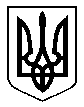 